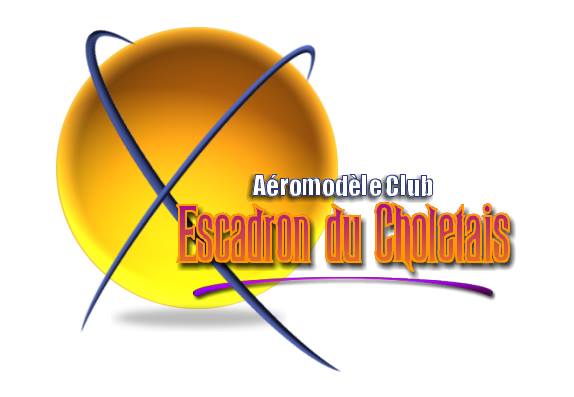 Formulaire d’inscriptionDate de l’inscription :	Nom :		Prénom :	Adresse :	Ville :	Code Postal :	TEL portable 	Fixe :	Date de naissance:	Lieu de naissance:	Fréquences Utilisées :	E - Mail : 	Pour les personnes disposant d’une licence fédérale en cours de validité dans un autre club:N° de Licence :	Brevet :	Autre Club :	Le présent formulaire doit être remis à un des membres du bureau